Sensory Play Ideas for Touch.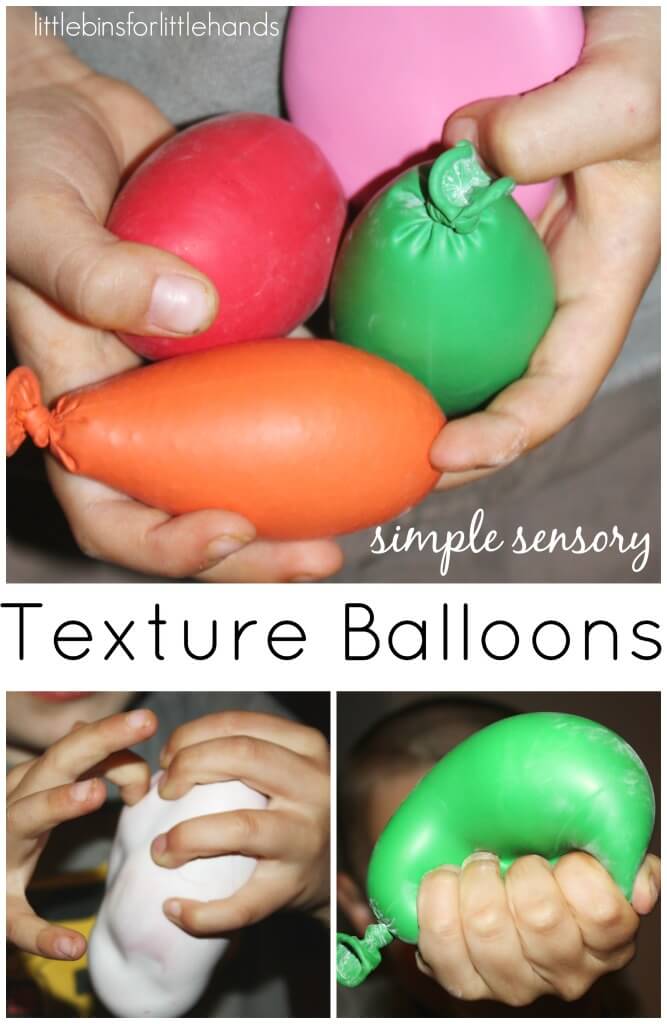 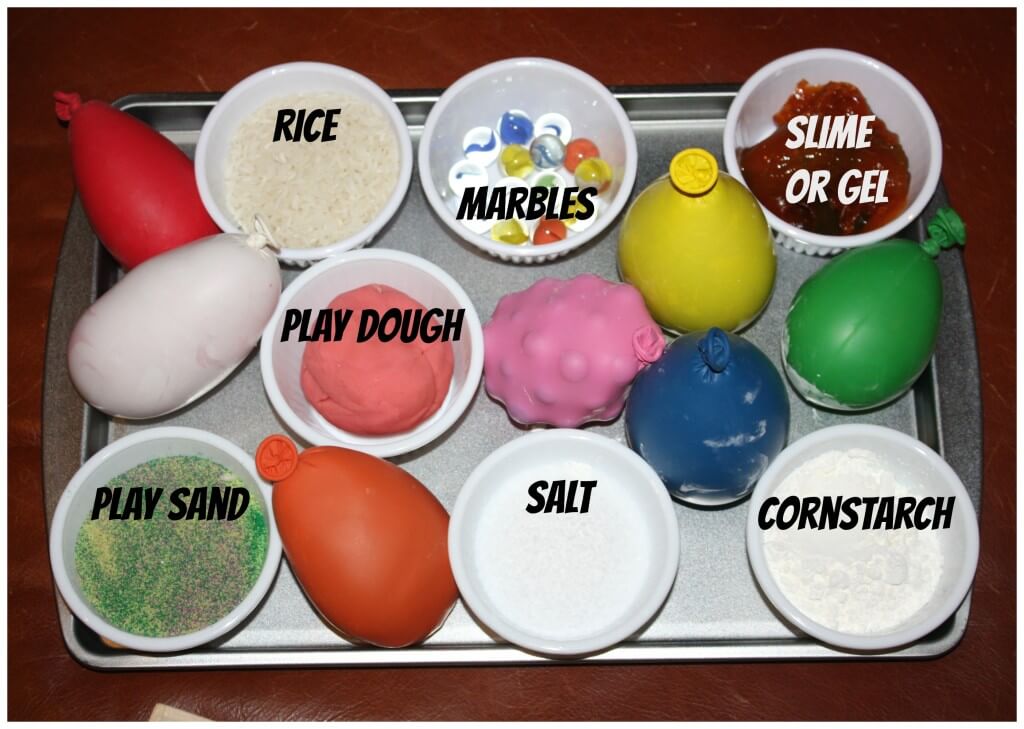 